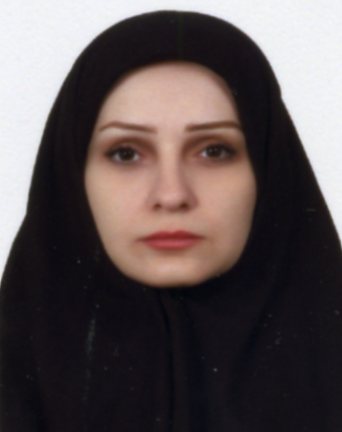 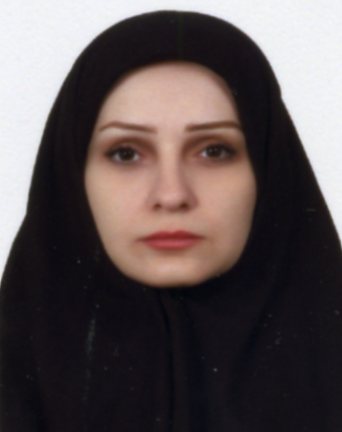 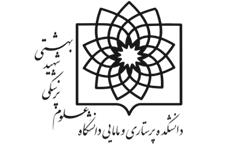 دکتر سپیده حاجیان-گروه مامایی و بهداشت باروریبرنامه کاری  هفتگی نیمسال دوم 1403-1402دکتر سپیده حاجیان-گروه مامایی و بهداشت باروریبرنامه کاری  هفتگی نیمسال دوم 1403-1402دکتر سپیده حاجیان-گروه مامایی و بهداشت باروریبرنامه کاری  هفتگی نیمسال دوم 1403-1402دکتر سپیده حاجیان-گروه مامایی و بهداشت باروریبرنامه کاری  هفتگی نیمسال دوم 1403-1402دکتر سپیده حاجیان-گروه مامایی و بهداشت باروریبرنامه کاری  هفتگی نیمسال دوم 1403-1402Dr. Sepideh Hajian- Department of Midwifery and Reproductive Health-Week Work PlanDr. Sepideh Hajian- Department of Midwifery and Reproductive Health-Week Work PlanDr. Sepideh Hajian- Department of Midwifery and Reproductive Health-Week Work PlanDr. Sepideh Hajian- Department of Midwifery and Reproductive Health-Week Work PlanDr. Sepideh Hajian- Department of Midwifery and Reproductive Health-Week Work Planروز هفته8-1010-1213-1515-1715-1713-1510-128-10Week Daysشنبه1-کاراموزی بهداشت باروری -16/11/1402 لغایت 11/4/1403 –مرکز جامع سلامت سمرقندی2-مشاوره با دانشجو طبق قرار قبلی 12-81-کاراموزی بهداشت باروری -16/11/1402 لغایت 11/4/1403 –مرکز جامع سلامت سمرقندی2-مشاوره با دانشجو طبق قرار قبلی 12-81-کاراموزی بهداشت باروری -16/11/1402 لغایت 11/4/1403 –مرکز جامع سلامت سمرقندی2-مشاوره با دانشجو طبق قرار قبلی 12-8Samarghandi health care centerSamarghandi health care centerSamarghandi health care centerSaturdayشنبه1-کاراموزی بهداشت باروری -16/11/1402 لغایت 11/4/1403 –مرکز جامع سلامت سمرقندی2-مشاوره با دانشجو طبق قرار قبلی 12-81-کاراموزی بهداشت باروری -16/11/1402 لغایت 11/4/1403 –مرکز جامع سلامت سمرقندی2-مشاوره با دانشجو طبق قرار قبلی 12-81-کاراموزی بهداشت باروری -16/11/1402 لغایت 11/4/1403 –مرکز جامع سلامت سمرقندی2-مشاوره با دانشجو طبق قرار قبلی 12-8 Scheduled Counseling  Scheduled Counseling  Scheduled Counseling Saturdayیکشنبهکلاس سنجش و ارزشیابی تحصیلیجلسات کمیته اجرایی شورای پژوهشی دانشگاهکلاس ابعاد جمعیتی در بهداشت باروریDemographic dimension of reproductive healthExecutive committee meetingAcademic assessment and evaluationSundayیکشنبهکاراموزی بهداشت باروری -16/11/1402 لغایت 11/4/1403 –مرکز جامع سلامت سمرقندیکاراموزی بهداشت باروری -16/11/1402 لغایت 11/4/1403 –مرکز جامع سلامت سمرقندیکاراموزی بهداشت باروری -16/11/1402 لغایت 11/4/1403 –مرکز جامع سلامت سمرقندیSamarghandi health care centerSamarghandi health care centerSamarghandi health care centerSundayدوشنبه1-کاراموزی بهداشت باروری -16/11/1402 لغایت 11/4/1403 –مرکز جامع سلامت سمرقندی2- جلسات ماهانه شورای پژوهشی، تحصیلات تکمیلی و آموزشی دانشکده  15-133- جلسات ماهانه کمیته اخلاق دانشکده 12-104- مشاوره با دانشجو طبق قرار قبلی1-کاراموزی بهداشت باروری -16/11/1402 لغایت 11/4/1403 –مرکز جامع سلامت سمرقندی2- جلسات ماهانه شورای پژوهشی، تحصیلات تکمیلی و آموزشی دانشکده  15-133- جلسات ماهانه کمیته اخلاق دانشکده 12-104- مشاوره با دانشجو طبق قرار قبلی1-کاراموزی بهداشت باروری -16/11/1402 لغایت 11/4/1403 –مرکز جامع سلامت سمرقندی2- جلسات ماهانه شورای پژوهشی، تحصیلات تکمیلی و آموزشی دانشکده  15-133- جلسات ماهانه کمیته اخلاق دانشکده 12-104- مشاوره با دانشجو طبق قرار قبلیSamarghandi health care centerSamarghandi health care centerSamarghandi health care centermondayدوشنبه1-کاراموزی بهداشت باروری -16/11/1402 لغایت 11/4/1403 –مرکز جامع سلامت سمرقندی2- جلسات ماهانه شورای پژوهشی، تحصیلات تکمیلی و آموزشی دانشکده  15-133- جلسات ماهانه کمیته اخلاق دانشکده 12-104- مشاوره با دانشجو طبق قرار قبلی1-کاراموزی بهداشت باروری -16/11/1402 لغایت 11/4/1403 –مرکز جامع سلامت سمرقندی2- جلسات ماهانه شورای پژوهشی، تحصیلات تکمیلی و آموزشی دانشکده  15-133- جلسات ماهانه کمیته اخلاق دانشکده 12-104- مشاوره با دانشجو طبق قرار قبلی1-کاراموزی بهداشت باروری -16/11/1402 لغایت 11/4/1403 –مرکز جامع سلامت سمرقندی2- جلسات ماهانه شورای پژوهشی، تحصیلات تکمیلی و آموزشی دانشکده  15-133- جلسات ماهانه کمیته اخلاق دانشکده 12-104- مشاوره با دانشجو طبق قرار قبلیMonthly meeting of research and educational committeeMonthly Faculty Ethic committeeScheduled CounselingMonthly meeting of research and educational committeeMonthly Faculty Ethic committeeScheduled CounselingMonthly meeting of research and educational committeeMonthly Faculty Ethic committeeScheduled Counselingmondayسه شنبه1-کاراموزی بهداشت باروری -16/11/1402 لغایت 11/4/1403 –مرکز جامع سلامت سمرقندی2- جلسات ماهانه شورای پژوهشی، تحصیلات تکمیلی و آموزشی دانشکده  15-133- جلسات ماهانه کمیته اخلاق دانشکده 12-104- مشاوره با دانشجو طبق قرار قبلی1-کاراموزی بهداشت باروری -16/11/1402 لغایت 11/4/1403 –مرکز جامع سلامت سمرقندی2- جلسات ماهانه شورای پژوهشی، تحصیلات تکمیلی و آموزشی دانشکده  15-133- جلسات ماهانه کمیته اخلاق دانشکده 12-104- مشاوره با دانشجو طبق قرار قبلی1-کاراموزی بهداشت باروری -16/11/1402 لغایت 11/4/1403 –مرکز جامع سلامت سمرقندی2- جلسات ماهانه شورای پژوهشی، تحصیلات تکمیلی و آموزشی دانشکده  15-133- جلسات ماهانه کمیته اخلاق دانشکده 12-104- مشاوره با دانشجو طبق قرار قبلیMonthly meeting of research and educational committeeMonthly Faculty Ethic committeeScheduled CounselingMonthly meeting of research and educational committeeMonthly Faculty Ethic committeeScheduled CounselingMonthly meeting of research and educational committeeMonthly Faculty Ethic committeeScheduled CounselingTuesdayچهارشنبهکلاس اپیدمیولوژی خانواده و جامعهکلاس بهداشت باروری(2) چهارشنبه 12-10  (از 16/12/1402)کلاس بهداشت باروری(3)Reproductive health 3Reproductive health 2Society and family epidemiologyWednesdayپنج شنبهThursdayراه های تماس 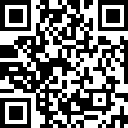 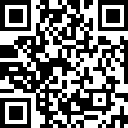 ایمیل: s.hajian@sbmu.ac.irشماره تماس:  88655366 داخلی 236راه های تماس ایمیل: s.hajian@sbmu.ac.irشماره تماس:  88655366 داخلی 236راه های تماس ایمیل: s.hajian@sbmu.ac.irشماره تماس:  88655366 داخلی 236لیست دانشجویان تحت راهنماییList of under-supervised studentshttps://rb.gy/koc9dلیست دانشجویان تحت راهنماییList of under-supervised studentshttps://rb.gy/koc9dلیست دانشجویان تحت راهنماییList of under-supervised studentshttps://rb.gy/koc9dلیست دانشجویان تحت راهنماییList of under-supervised studentshttps://rb.gy/koc9dلیست دانشجویان تحت راهنماییList of under-supervised studentshttps://rb.gy/koc9dContacts InformationE-mail: s.hajian@sbmu.ac.irTel: +98 02188655366 Extension 236Contacts InformationE-mail: s.hajian@sbmu.ac.irTel: +98 02188655366 Extension 236